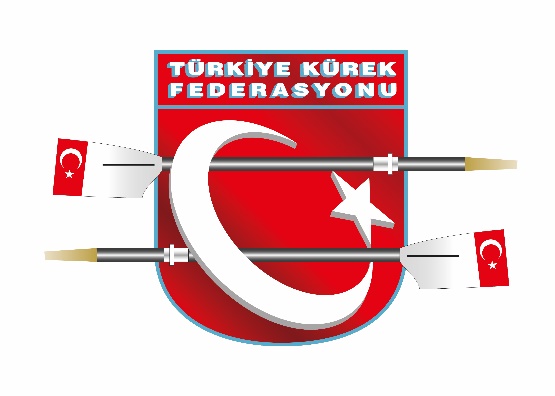 TÜRKİYE KÜREK FEDERASYONU YÖNETİM KURULU01.10.2016-30.09.2018 DÖNEMİ FAALİYET RAPORU             19 Kasım 2016 tarihinde 4. Olağan Genel Kurulumuz Ankara’da yapılmış olup, Genel Kurul’da Federasyon Başkanlığına İlhami İŞSEVEN yeniden seçilmiştir. 01.10.2016-30.09.2018 tarihleri arasını kapsayan süre içinde Federasyonumuzca gerçekleştirilen faaliyetlerle ilgili bilgiler şu şekildedir. 2016 Kasım ayındaki seçimlerden sonra yeni bir yönetim kurulu ve teknik kadro ile çalışmalarına başlayan federasyonumuz 2017-2018 sezonları arasında camianın yıllardır özlemini duyduğu başarıyı yakalamıştır. Uluslararası başarının önünde engel olan birçok eski alışkanlık büyük bir cesaretle yerini yeni uygulamalara bırakmış, milli takımın başına uluslararası seviyede bir baş antrenör getirilmiş, yarışma takvimi FİSA takvimine uyumlu hale getirilmiş, Türkiye Şampiyonları rekabeti öne çıkaracak şekilde revize edilmiş, Deniz Küreği, Federe Üniversite Kulüpleri ve Kürek Kulüpleri yarışları  kategorilere ayrılmış, bunun sonucunda sporcu ve kulüp sayısı artmış, kürek sporu 7 den 70 e herkese ulaşma ve Türkiye’nin her bölgesinde faaliyet gösterme imkanına kavuşmuştur.1957 yılında kurulmuş olan Federasyonumuzun 2017 yılında tarihte ilk defa Avrupa Şampiyonasında Altın madalya aldık. U23 Dünya Şampiyonasında Gümüş madalya aldık. 20 ülkenin katılmış olduğu Gençler Dünya Şampiyonası Dünya Şampiyonası ikincisi olduk. Avrupa 3. sü olduk, 21 Ülkenin katılmış olduğu Gençler Dünya Şampiyonasıda Final A’da 5. Olduk. Büyükler Avrupa Şampiyonasında Final A’da 4. Olduk. Balkan Şampiyonasında 4 Altın, 7 Gümüş ve 6 Bronz madalya aldık. Diğer uluslararası yarışlarda 5 Altın, 8 gümüş ve 4 bronz madalya olmak üzere 2017 yılında toplam 38 madalya aldık.2018 yılına gelindiğinde Büyükler Dünya Şampiyonası 3. Lük Balkan Şampiyonasında 6 Altın, 3 gümüş, 3 bronz olmak üzere toplam 12 madalya aldık tarihte ilk kez sekiz tek yarışında altın madalya aldık. Diğer uluslararası faaliyetlerde 6 altın, 9 gümüş 4 broz olmak üzere 2018 yılı madalya sayımız toplam 32 madalya kazanılmıştır.Bu başarılara yenilerinin eklenmesi ve bireysel özverilerden bağımsız hale gelmesi için, TKF nin diğer tüm FİSA üyesi ülkelerde olduğu gibi bir kamp merkezi, kayıkhanesi, parkuru, tekne parkı, ulaşım araçları ve uzman teknik personeli olması zorunludur. Sportif başarılar, tesisleşme ile desteklenmelidir.KURUMSALLAŞMA VE TANITIM ÇALIŞMALARI   Web ve sosyal medya günümüzde tüm kurumsal yapıların olmazsa olmazı haline gelmiştir. Bu kapsamda sade, kullanımı ve erişimi kolay, estetik bir web sitesi oluşturulmuş, çok aktif bir şekilde kullanılmaktadır. Sitemizin günlük ortalama ziyaretçi sayısı yaklaşık 400 kişidir.            Tüm sporcu, antrenör, hakem ve kulüplerin gerekli verilerinin depolandığı, yarış ve sonuçların işlendiği bir yazılım satın alınmış, böylece federasyonun kanayan yarasına dönüşmüş olan veri ve evrak kaybının önüne geçilmiştir. Ayrıca sezon boyunca tüm yarışlara müracaatlar bu sistem üzerinden yapılmış, hem kulüpler hem federasyon açısından gereksiz iş ve işlemlerin önüne geçilmiştir.    Satın alınan Foto Finiş sistemi ile yarış sonuçlarının maksimum seviyede güvenilir hale gelmesi sağlanmış, kulüplerin sonuçlara dönük itirazları sıfıra indirilmiştir. Diğer taraftan foto finiş sistemi ile entegre çalışan bir program satın alınarak web sitede yayınlanan linke tıklayan herkesin anında yarış derecelerine ulaşması sağlanmıştır.     Kürek sporunun dezavantajlarından birisi iki kilometrelik parkurun sadece 250 metresinin tribünden izlenebilmesidir. Federasyonumuz Türk Kürek tarihinde ilk defa Gençler ve Büyükler Türkiye Şampiyonası Final Yarışlarının drone ve kamera çekimleri ile başından sonuna kadar eksiksiz olarak tribünde dev akrandan izlenmesini sağlamıştır.  TÜRKİYE KÜREK FEDERASYONU2017 YILI FAALİYET PROGRAMITÜRKİYE KÜREK FEDERASYONU2017 YILI FAALİYET PROGRAMITÜRKİYE KÜREK FEDERASYONU2017 YILI FAALİYET PROGRAMITÜRKİYE KÜREK FEDERASYONU2017 YILI FAALİYET PROGRAMIS.NoFaaliyetin AdıYeriTarihiYURTİÇİ FAALİYETLERYURTİÇİ FAALİYETLERYURTİÇİ FAALİYETLERYURTİÇİ FAALİYETLER1Adana Belediyesi Kupası Kürek YarışlarıAdana18-19 Mart 20172Akdeniz Kupası Kürek YarışlarıMuğla01-02 Nisa 20173Büyükler Türkiye Kupası Kürek YarışlarıSakarya14-15 Nisan 20174Bahar Kupası Kürek YarışlarıSakarya28-30 Nisan 20175Büyükler Türkiye Şampiyonası Kürek YarışlarıSakarya13-14 Mayıs 20176Gençlik Kupası Kürek YarışlarıSakarya27 Mayıs 20177Anı Kupası Kürek YarışlarıSakarya17 Haziran 20178Gençler Türkiye Kupası Kürek YarışlarıSakarya07-09 Temmuz 20179Gençler Türkiye Şampiyonası Kürek YarışlarıSakarya26-27 Ağustos 201710Balkan Şampiyonası Kürek Yarışlarıİstanbul09-10 Eylül 201711Türkiye Salon Kürek Şampiyonasıİstanbul09 Aralık 2017YURT DIŞI FAALİYETLERYURT DIŞI FAALİYETLERYURT DIŞI FAALİYETLERYURT DIŞI FAALİYETLER1Uluslararası Zagreb Kürek Yarışları ve KampıHırvatistan25 Mart-10 Nisan 2017 2Gençler Avrupa Şampiyonası Kürek YarışlarıAlmanya18-21 Mayıs 2017 3Büyükler Avrupa Şampiyonası Kürek YarışlarıÇekya24-28 Mayıs 2017 4Uluslararası Bled Kürek YarışlarıSlovenya07-12 Haziran 20175Dünya Kupası II Kürek Yarışları ve Hazırlık Kampı Sırbistan-Polonya29 Mayıs-19 Haziran 2017 6U23 Dünya Şampiyonası Kürek YarışlarıBulgaristan17-23 Mayıs 2017 7Gençler Dünya Şampiyonası Kürek YarışlarıLitvanya30 Temmuz-06 Ağustos 2017 8Büyükler Dünya Şampiyonası Kürek Yarışları A.B.D.15 Eylül-01 Ekim 2017 9U23 Avrupa Şampiyonası Kürek YarışlarıPolonya02-03 Eylül 2017 YURTİÇİ KAMP GİDERLERİYURTİÇİ KAMP GİDERLERİYURTİÇİ KAMP GİDERLERİYURTİÇİ KAMP GİDERLERİ1Milli Takım Kampı ve Su Testi Muğla13-29 Ocak 2017 2Milli Takım Kampı ve Su TestiMuğla13-26 Şubat 20173Milli Takım KampıSakarya12-17 Mart 20174Büyükler Avrupa Şampiyonası KampıSakarya-İstanbul17-23 Mayıs 2017 5Gençler Avrupa Şampiyonası KampıSakarya15-18 Mayıs 20176Milli Takım Su TestiSakarya20-22 Haziran 2017 7Milli Takım Hazırlık KampıSakarya29 Haziran-15 Temmuz 20178Balkan Şampiyonası Hazırlık KampıSakarya28 Ağustos-07 Eylül 20179Milli Takım Hazırlık Kampıİstanbul01-09 Ağustos 201710Milli Takım Aday KampıAdana04-12 Kasım 201711Milli Takım Hazırlık Kampı ve Su TestiMuğla-Köyceğiz10-24 Aralık 201712Güç Geliştirme ve Ağırlık Kampıİstanbul01 Kasım 2017-31 Mart 2018YURT DIŞI KAMPLARYURT DIŞI KAMPLARYURT DIŞI KAMPLARYURT DIŞI KAMPLAR1Milli Takım Hazırlık KampıBosna Hersek28 Haziran-29 Temmuz 2017 2Milli Takım Hazırlık KampıBosna-Macaristan10 Ağustos-14 Eylül 2017 TÜRKİYE KÜREK FEDERASYONU2018 YILI FAALİYET PROGRAMITÜRKİYE KÜREK FEDERASYONU2018 YILI FAALİYET PROGRAMITÜRKİYE KÜREK FEDERASYONU2018 YILI FAALİYET PROGRAMITÜRKİYE KÜREK FEDERASYONU2018 YILI FAALİYET PROGRAMIS.NoFaaliyetin AdıYeriTarihiYURTİÇİ FAALİYETLERYURTİÇİ FAALİYETLERYURTİÇİ FAALİYETLERYURTİÇİ FAALİYETLER1Adana Belediyesi Kupası Kürek YarışlarıAdana10-11 Mart 2018 Adana2Büyükler Türkiye Kupası Kürek YarışlarıSakarya23-25 Mart 2018 3Akdeniz Kupası Kürek Yarışları Muğla31 Mart-01 Nisan 2018 4Bahar Kupası Kürek YarışlarıSakarya27-29 Mart 2018 5Büyükler Türkiye Şampiyonası Kürek YarışlarıSakarya12-13 Mayıs 2018 6Gençler Türkiye Kupası Kürek YarışlarıSakarya08-10 Haziran 2018 7Gençler Türkiye Şampiyonası Kürek YarışlarıSakarya14-15 Temmuz 2018 8Deniz Küreği Türkiye Şampiyonası Kürek YarışlarıSakarya11-12 Ağustos 2018 YURT DIŞI FAALİYETLERYURT DIŞI FAALİYETLERYURT DIŞI FAALİYETLERYURT DIŞI FAALİYETLER1Uluslararası Zagreb Kürek YarışlarıHırvatistan12-15 Nisan 2018 2Dünya Kupası I Kürek Yarışları ve Hazırlık KampıSırbistan18 Mayıs-04 Haziran 2018 3Uluslararası Bled Kürek Yarışları ve Hazırlık KampSlovenya/Bled16-17 Haziran 20184Akdeniz Oyunları Kürek Yarışlarıİspanyaa28-30 Haziran 20185U23 Dünya Şampiyonası Kürek YarışlarıPolonya25-29 Temmuz 2018 6Gençler Dünya Şampiyonası Kürek Yarışları ve HazırSırbistan-Çekya24 Temmuz-12 Ağustos 2018 7Balkan Şampiyonası Kürek YarışlarıBulgaristan23-26 Ağustos 2018 8Büyükler Dünya Şampiyonası Kürek YarışlarıBulgaristan09-16 Eylül 2018 9Yaz Gençlik Olimpiyatları Kürek YarışlarıArjantin06-18 Ekim 2018 YURTİÇİ KAMP GİDERLERİYURTİÇİ KAMP GİDERLERİYURTİÇİ KAMP GİDERLERİYURTİÇİ KAMP GİDERLERİ1Milli Takım Kampı ve Su TestiMuğla15 Ocak-04 Şubat 2017 2Güç Geliştirme ve Ağırlık Kampıİstanbul01 Kasım 2017-31 Mart 20183Milli Takım Kampı ve Su TestiMuğla12-25 Şubat 2017 4Zagreb Yarışları Milli Takım Hazırlık KampıSakarya03-11 Nisan 20185Bled Yarışları Milli Takım Hazırlık KampıSakarya16 Mayıs-03 Haziran 2018 6Olimpik Kadro Hazırlık Kampıİstanbul06-22 Haziran 20187Milli Takım Hazırlık KampıSakarya21 Haziran-03 Ağustos 2018 8Balkan Şampiyonası Hazırlık KampıSakarya04-23 Ağustos 20189Olimpik Kadro Hazırlık KampıSakarya04-22 Ağustos 2018 10Yaz Gençlik Olimpiyatları Hazırlık KampıSakarya29 Ağustos-30 Eylül 2018 YURT DIŞI KAMPLARYURT DIŞI KAMPLARYURT DIŞI KAMPLARYURT DIŞI KAMPLAR1Bled Yarışları Hazırlık KampıBosna Hersek 04-14 Haziran 2018 Bosna 2Milli Takım Hazırlık KampıBosna-Macaristan10 Ağustos-14 Eylül 2018 3Olimpik Kadro Hazırlık KampıBosna Hersek04-26 Temmuz 2018 4Büyükler Dünya Şampiyosı Hazırlık KampıSırbistan23 Ağustos-05 Eylül 2018 2017-2018 YILLARI KULÜP, SPORCU VE HAKEM SAYILARI2017-2018 YILLARI KULÜP, SPORCU VE HAKEM SAYILARI2017-2018 YILLARI KULÜP, SPORCU VE HAKEM SAYILARI2017-2018 YILLARI KULÜP, SPORCU VE HAKEM SAYILARI2017-2018 YILLARI KULÜP, SPORCU VE HAKEM SAYILARI2017-2018 YILLARI KULÜP, SPORCU VE HAKEM SAYILARIYILKULÜPSAYISILİSANSLI SPORCU SAYISILİSANSLI SPORCU SAYISILİSANSLI SPORCU SAYISIHAKEMSAYISIYILKULÜPSAYISIBAYANERKEKTOPLAMHAKEMSAYISI201732278671949762018313806871067762017-2018 YILI ANTRENÖR SAYILARI2017-2018 YILI ANTRENÖR SAYILARI2017-2018 YILI ANTRENÖR SAYILARIKADEME/YILI201720181.Kademe1381402.Kademe41413.Kademe53554.Kademe19195.Kademe11